Tri-Cities Rocketeers Membership Application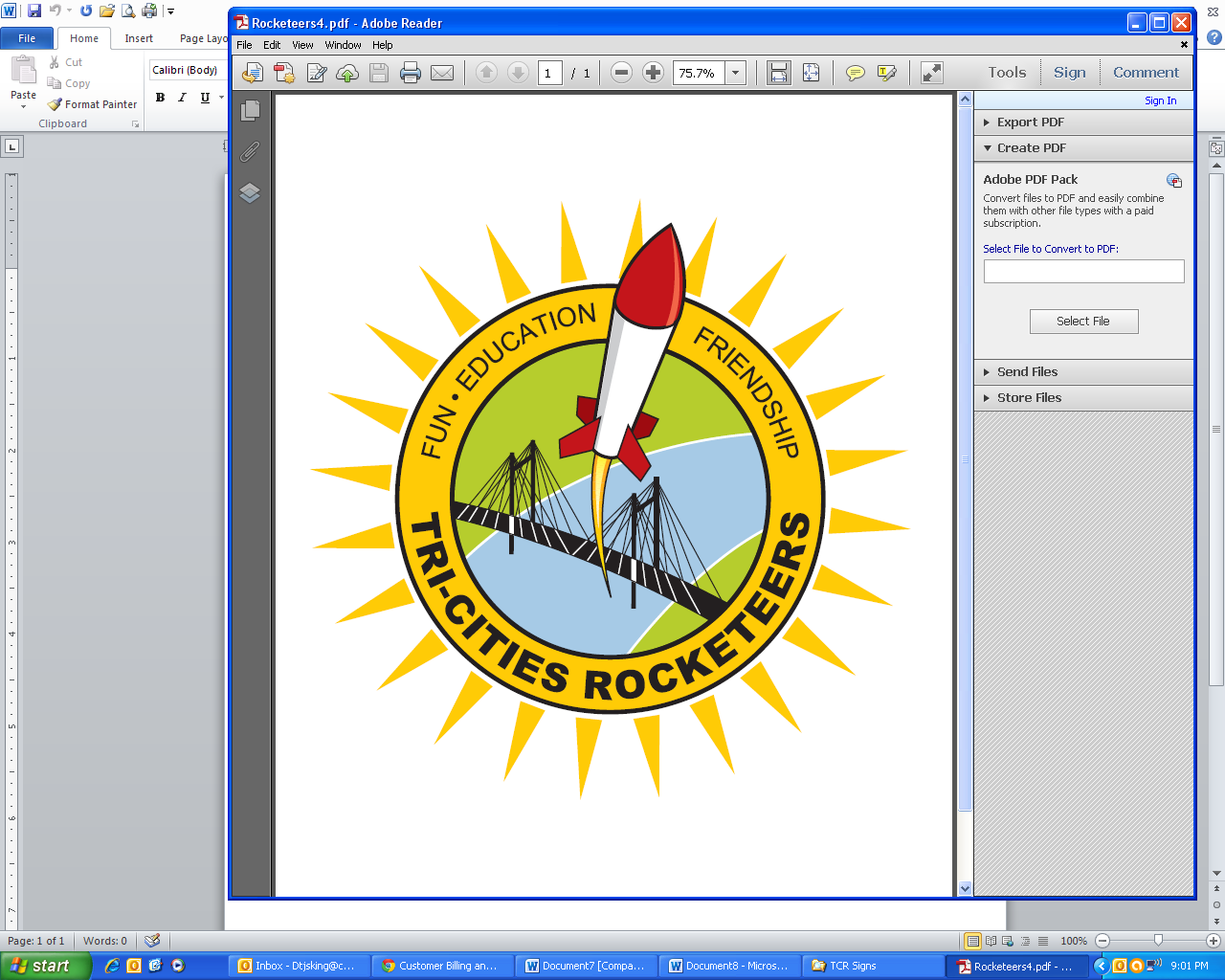 First Name (Please print): ______________________________Last Name (Please print): ______________________________Membership Type: Senior (17 years old +) ____	Junior (Less than 17 years old) ____Do you want to be able to be contacted by phone?	Yes ____	No____(This is in case we have a last minute launch cancellation, find your lost rocket, etc.)If Yes, provide Home Phone: __________________  Cell Phone: __________________Do you want to be contacted by Email?	Yes ____	No____If Yes, provide Email Address: ______________________________________________Are you currently a NAR or TRA member?		Yes ____	No____If Yes, provide NAR #: _________	TRA #: __________ 	Certification Level: ______If applying for family membership, list Spouse: _________________________________Children: __________________________________________________________	    __________________________________________________________Rocketry Interests (Model, High Power, Competition, Etc.):_____________________________________________________________________________________________________________________________________Annual Membership Fee is $20 per person or family, good for one calendar year.  There is no cost to junior members 16 years old and below.  Membership expires December 31.For BOD Use OnlyAmount Paid: _______      Verified By: __________________      Date: ____________